October 18, 2021Dear Editor-in-chief,JRAMathEdu (Journal of Research and Advances in Mathematics Education)I am pleased to submit an original research article entitled, “In-service mathematics teachers’ knowledge of differentiated instruction” by Patrick Kyeremeh, Nixon Saba Adzifome, and Emmanuel Kojo Amoah for consideration for publication in JRAMathEdu (Journal of Research and Advances in Mathematics Education).  The manuscript highlights the following points: The study provides evidences of general mathematics education and special mathematics education teachers’ knowledge of differentiated instruction. As many countries including Ghana are in the midst of educational reform with the heart of this reform revolving around changes in the curriculum and teacher instructional behaviour (through teacher preparation). Therefore, findings in this research could help inform Colleges of Education and Universities on the need to restructure their mathematics curricula by giving peculiar attention to its pedagogical content (such as Differentiated Instruction) so as to be able to produce mathematics teachers who are capable of employing multi-directional approaches to effect the desired change/goal.We believe that this manuscript is appropriate for publication by JRAMathEdu (Journal of Research and Advances in Mathematics Education) because it focuses on mathematics teachers’ professional development where in-service mathematics teachers’ knowledge about differentiated instruction for supporting mathematics teacher learning and teaching.This manuscript has not been published and is not under consideration for publication elsewhere.  I hope that the manuscript fulfills the requirements for publication in JRAMathEdu (Journal of Research and Advances in Mathematics Education). Thank you for receiving our manuscript and considering it for review. We appreciate your time and look forward to your response.Thank you for your consideration!Sincerely, 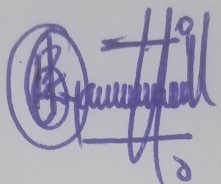 Patrick Kyeremeh Department of Mathematics/I.C.T, St. Joseph’s College of Education, Bechem - Ghanapkyeremeh@joscobechem.edu.gh